All activities in the Activity Room unless otherwise noted in parenthesis () following the activity name. Activities are subject to change. (Chpl) Chapel   (GC) Gleason Center   (SMTR) Sister Mary Timlin Room   (DR) Dining Room    (PL) Parking Lot	(CoL) Circle of Love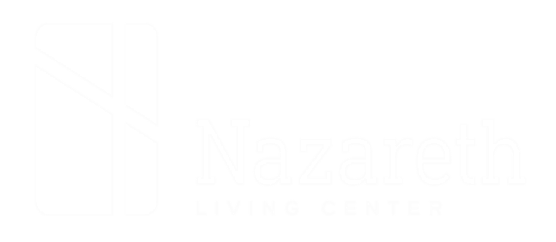                 McGovern Commons                McGovern Commons                McGovern Commons                McGovern Commons                McGovern Commons                McGovern Commons          April 2024          April 2024          April 2024SUNDAYMONDAYMONDAYTUESDAYTUESDAYWEDNESDAYTHURSDAYFRIDAYFRIDAYSATURDAY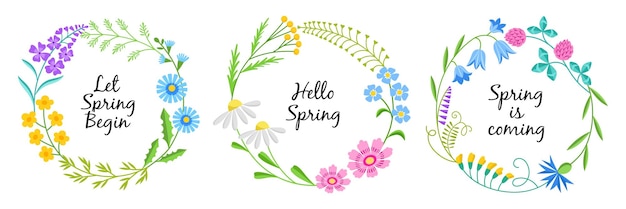 1  9:30 Spiritual Reflection (Ch. 2494)  9:45 Bookmobile (Cass)11:00 Mass (Chpl, Ch. 2494)  2:00 Music Therapy (AR)1  9:30 Spiritual Reflection (Ch. 2494)  9:45 Bookmobile (Cass)11:00 Mass (Chpl, Ch. 2494)  2:00 Music Therapy (AR)1  9:30 Spiritual Reflection (Ch. 2494)  9:45 Bookmobile (Cass)11:00 Mass (Chpl, Ch. 2494)  2:00 Music Therapy (AR)2 9:30 Little House on the Prairie w/ Coffee & Donuts (AR)10:30 Babies w/ Sr. Loly (CoL)10:15 Rosary11:00 Mass (Chpl, Ch. 2494)  2:00 Sandy’s 2nd Birthday Party! (SMTR)310:00 Morning Stretches (AR)10:15 Mercy Chaplet (Ch. 2494)11:00 Mass (Chpl, Ch. 2494)  2:00 Reminiscence: Easter (AR)  3:00 Holy Hour (Ch. 2494)4  9:30 Spiritual Reflection (Ch. 2494)10:00 This Month in History (AR)11:00 Mass (Chpl, Ch. 2494)  2:00 Bingo (AR)  3:15 STL Cardinals vs. Miami Marlins (Ch. 37)Cardinals Home Opener510:15 Rosary (Ch. 2494)11:00 Mass (Chpl, Ch. 2494)  2:00 Understanding Eclipses (AR)   5:30 Movie (Ch. 2494)510:15 Rosary (Ch. 2494)11:00 Mass (Chpl, Ch. 2494)  2:00 Understanding Eclipses (AR)   5:30 Movie (Ch. 2494)6  9:30 Lutheran Service    (Ch. 2494)  1:00 Afternoon Matinee (Ch. 2494)  1:15 STL Cardinals vs. Miami Marlins    (Ch. 37)710:30 Mass                  (Chapel, Ch. 2494)  1:15 STL Cardinals vs. Miami Marlins     (Ch. 37)8  9:30 Spiritual Reflection (Ch. 2494)10:00 Music Therapy (AR)11:00 Mass (Chpl, Ch. 2494)  1:30 Eclipse Party (PL)8  9:30 Spiritual Reflection (Ch. 2494)10:00 Music Therapy (AR)11:00 Mass (Chpl, Ch. 2494)  1:30 Eclipse Party (PL)910:00 Finish the Phrase – Earth Day (AR) 10:15 Rosary10:30 Babies w/ Sr. Loly (CoL)11:00 Mass (Chpl, Ch. 2494)  2:00 Bingo (AR)910:00 Finish the Phrase – Earth Day (AR) 10:15 Rosary10:30 Babies w/ Sr. Loly (CoL)11:00 Mass (Chpl, Ch. 2494)  2:00 Bingo (AR)1010:00 Morning Stretches (AR)10:15 Mercy Chaplet (Ch. 2494)11:00 Mass (Chpl, Ch. 2494)  2:00 Live to 100 Presentation (AR)  3:00 Holy Hour (Ch. 2494)11  9:00 Scenic Drive to Suson Park (Sign-up at front desk)  9:30 Spiritual Reflection (Ch. 2494)11:00 Mass (Chpl, Ch. 2494)  1:00 Resident Meeting (AR)  2:00 Music with Rekha Dravina (Chapel)1210:15 Rosary (Ch. 2494)11:00 Mass (Chpl, Ch. 2494)  2:00 Nail Care (AR)  5:30 Movie (Ch. 2494)1210:15 Rosary (Ch. 2494)11:00 Mass (Chpl, Ch. 2494)  2:00 Nail Care (AR)  5:30 Movie (Ch. 2494)13  9:30 Lutheran Service    (Ch. 2494)  1:00 Afternoon Matinee (Ch. 2494)  7:10 STL Cardinals vs. Arizona Diamondbacks    (Ch. 37)1410:30 Mass                  (Chapel, Ch. 2494)  3:10 STL Cardinals vs. Arizona Diamondbacks      (Ch. 37)15  9:30 Spiritual Reflection (Ch. 2494)  9:45 Bookmobile (Cass)11:00 Mass (Chpl, Ch. 2494)  2:00 Music Therapy (AR)  3:30 Prayer Service (Ch. 2494)15  9:30 Spiritual Reflection (Ch. 2494)  9:45 Bookmobile (Cass)11:00 Mass (Chpl, Ch. 2494)  2:00 Music Therapy (AR)  3:30 Prayer Service (Ch. 2494)169:30 Little House on the Prairie w/ Coffee & Donuts (AR)10:15 Rosary10:30 Babies w/ Sr. Loly (CoL)11:00 Mass (Chpl, Ch. 2494)  2:00 Live Music – Bill Lawton (SMTR)169:30 Little House on the Prairie w/ Coffee & Donuts (AR)10:15 Rosary10:30 Babies w/ Sr. Loly (CoL)11:00 Mass (Chpl, Ch. 2494)  2:00 Live Music – Bill Lawton (SMTR)1710:00 Morning Stretches (AR)10:15 Mercy Chaplet (Ch. 2494)11:00 Mass (Chpl, Ch. 2494)  2:00 Springtime Crossword Craze (AR)  3:00 Holy Hour (Ch. 2494)18  9:30 Spiritual Reflection (Ch. 2494)10:00 Poetry Hour (AR)11:00 Mass (Chpl, Ch. 2494)  2:00 Bingo (AR)1910:15 Rosary (Ch. 2494)11:00 Mass (Chpl, Ch. 2494)  2:00 Cooking Group: Oyster Cracker Snack (AR)  5:30 Movie (Ch. 2494)1910:15 Rosary (Ch. 2494)11:00 Mass (Chpl, Ch. 2494)  2:00 Cooking Group: Oyster Cracker Snack (AR)  5:30 Movie (Ch. 2494)20  9:30 Lutheran Service    (Ch. 2494)  1:00 Afternoon Matinee (Ch. 2494)  1:15 STL Cardinals vs. Milwaukee Brewers (Ch. 37)2110:30 Mass                  (Chapel, Ch. 2494)  1:15 STL Cardinals vs. Milwaukee Brewers (Ch. 37)22  9:30 Spiritual Reflection (Ch. 2494)11:00 Mass (Chpl, Ch. 2494)  2:00 Live Music – Gateway Harmonica Club (SMTR)  3:30 Prayer Service (Ch. 2494)22  9:30 Spiritual Reflection (Ch. 2494)11:00 Mass (Chpl, Ch. 2494)  2:00 Live Music – Gateway Harmonica Club (SMTR)  3:30 Prayer Service (Ch. 2494)2310:00 Earth Day Trivia (AR)10:15 Rosary10:30 Babies w/ Sr. Loly (CoL)11:00 Mass (Chpl, Ch. 2494)  2:00 Bingo (AR)2310:00 Earth Day Trivia (AR)10:15 Rosary10:30 Babies w/ Sr. Loly (CoL)11:00 Mass (Chpl, Ch. 2494)  2:00 Bingo (AR)2410:00 Morning Stretches (AR)10:15 Mercy Chaplet (Ch. 2494)11:00 Mass (Chpl, Ch. 2494)  2:00 Live to 100 Presentation (AR)  3:00 Holy Hour (Ch. 2494)25  9:30 Spiritual Reflection (Ch. 2494)10:00 Ring Toss (AR)11:00 Mass (Chpl, Ch. 2494)  2:00 Nail Care (AR)2610:15 Rosary (Ch. 2494)11:00 Mass (Chpl, Ch. 2494)  2:00 Springtime Craft (AR)  5:30 Movie (Ch. 2494)2610:15 Rosary (Ch. 2494)11:00 Mass (Chpl, Ch. 2494)  2:00 Springtime Craft (AR)  5:30 Movie (Ch. 2494)27  9:30 Lutheran Service    (Ch. 2494)  1:00 Afternoon Matinee (Ch. 2494)  3:05 STL Cardinals vs. New York Mets (Ch. 2) 2810:30 Mass                  (Chapel, Ch. 2494)12:40 STL Cardinals vs. New York Mets (Ch. 37)29  9:30 Spiritual Reflection (Ch. 2494)  9:45 Bookmobile (Cass)11:00 Mass (Chpl, Ch. 2494)  2:00 Music Therapy (AR)  3:30 Prayer Service (Ch. 2494)29  9:30 Spiritual Reflection (Ch. 2494)  9:45 Bookmobile (Cass)11:00 Mass (Chpl, Ch. 2494)  2:00 Music Therapy (AR)  3:30 Prayer Service (Ch. 2494)309:30 Little House on the Prairie w/ Coffee & Donuts (AR)10:15 Rosary10:30 Babies w/ Sr. Loly (CoL)11:00 Mass (Chpl, Ch. 2494)  2:00 Bingo (AR)309:30 Little House on the Prairie w/ Coffee & Donuts (AR)10:15 Rosary10:30 Babies w/ Sr. Loly (CoL)11:00 Mass (Chpl, Ch. 2494)  2:00 Bingo (AR)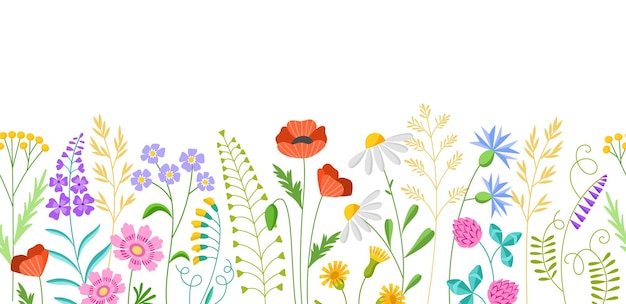 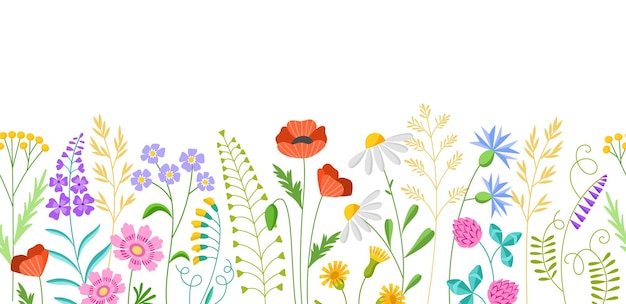 